Publicado en Madrid el 31/03/2020 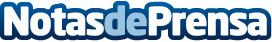 Legálitas habilita un espacio online para dar respuesta a todas las dudas legales relacionadas con el coronavirus#LegálitasContigo es un repositorio de contenidos elaborado por los abogados de Legálitas en base a las consultas más frecuentes de sus clientes en estos días. Entre las consultas recibidas sobre el coronavirus destacan las relacionadas con temas laborales, que aumentaron un 68,2% con respecto al mes anteriorDatos de contacto:David Jiménez - Director de Comunicación Legálitas91 771 26 16Nota de prensa publicada en: https://www.notasdeprensa.es/legalitas-habilita-un-espacio-online-para-dar Categorias: Nacional Derecho Finanzas Sociedad Madrid Cataluña Recursos humanos http://www.notasdeprensa.es